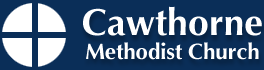 FAQ’s for Under the Hammer Can I put in a bid for an item if I’m not there?Of course - if you let us know your name,address, telephone number,email and which lots you are interested in we will organise for someone to bid on your behalf up to the top amount you are prepared to go to. If you are successful we will let you know. We need the information by end of play Thursday 12th September to get everything in order. If more than one person offers the same amount then we will put the lucky winner out of a hat. Bids in sealed envelopes to Cawthorne Post Office or Cawthorne Methodist Church please. You can email me on cawthornemethodistchurch@gmail.com How can I pay on the night?Cash is always acceptable! We accept cheques and hopefully will have a card reader on the night for credit cards.What is the food?Food is by cafe creme who specialise in gluten free products. It is a cold buffet - see our facebook page for full details but includes roast gammon, pork-pies, salmon, selection of wraps, sandwiches, home made salads, quiches, antipasta skewers,hummus, and AMAZING cakes - if you’ve not had them before you’ve been missing a trick!Who’s the live music?Well I’ll be honest and say it is “Morris and Watson” - Morris who I might be related to has just got her first from Nottingham Uni with the performance prize for the year…… proud mum! She is a fiddle player and specialises in folk. As a duo have perform this year at many festivals including Glastonbury. How does the silent auction work?On the night there are certain lots for sale that will NOT go through the normal auction. They will be around the hall. Each item will have a sheet attached and you can make a written bid for the item. As the evening progresses people may bid more than yourself. You can go back and increase your bid. At a set time the silent auction will finish, the sheets collected and the highest bidder WINS!How do I bid on the night?On arrival as well as your prosecco and canapés you will be given a bidders card. This allows you to bid for items. Our lovely auctioneer MR CHRIS SCORAH ( of post office fame) will introduce the lots one at a time and open the floor to allow you to bid on the item. What’s the format of the night?The night starts with people arriving for their complementary prosecco and canapes. Music will play to allow people to get their bidders cards and see where they are sitting. 7.30-7.45pmThe silent auction opens at 7.30pm At 7.45pm we’ll have a few tunes to get us in the mood with the buffet opening at 8pmRound one of bids will start at about 8.30pm and then move into another muscial interlude and whisky roll. The second round of bidding will start at around 9.30pm - this is when the silent auction will close.Results of the silent auction will be announcedWe finish with more live music to dance to if you wish finishing at around 11pm - Fingers crossed we keep to time!Can we bring the kids?Depends really on how old they are….. not really child friendly and suspect they might be bored. Is the auctioneer married as I hear he’s a real catch?Alas ladies he is and I wouldn’t mess with Sandra!What time should we book the taxi?11pm is when we are supposed to finish ( license) but we won’t throw you out as there will be some clearing up to do - so aim for around the 11 o’clcock. Is there a bar?There certainly is and it will be stocked with some lovely drinks, such that if they don’t all get drunk on the night they will be gracing my Christmas table - so I know it’s all lovely! I think it’s called “ sale or the doctor drinks it!” so consider my liver…………